ПроектП О С Т А Н О В Л Е Н И ЕСобрания представителей Гаврилов-Ямского муниципального района______2013 										№ ___О внесении изменений и дополненийв решение   Собрания представителейГаврилов-Ямского муниципального района от 16.12.2008 № 60Руководствуясь Федеральным законом от 04.04.2005 32-ФЗ «Об общественной палате Российской Федерации», Законом Ярославской области от 07.10.2008 № 50-з «Об Общественной палате Ярославской области», Уставом Гаврилов-Ямского муниципального района, Собрание представителей Гаврилов-Ямского муниципального района 	ПОСТАНОВЛЯЕТ:1. Принять решение «О внесении изменений и дополнений в Положение «Об Общественной палате Гаврилов-Ямского муниципального района» утвержденное решением Собрания представителей от 16.12.2008 № 60.Направить указанное решение Главе Гаврилов-Ямского муниципального района для подписания и официального опубликования.Председатель Собрания представителейГаврилов-Ямского муниципального района                                                                                                                                                                            А.Н. АртемичевПроект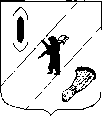 СОБРАНИЕ  ПРЕДСТАВИТЕЛЕЙГАВРИЛОВ-ЯМСКОГО  МУНИЦИПАЛЬНОГО  РАЙОНАРЕШЕНИЕО внесении изменений и дополненийв решение   Собрания представителей от 16.12.2008 № 60Принято Собранием представителейГаврилов-Ямского муниципального районаот _________2013Руководствуясь Федеральным законом от 04.04.2005 № 32-ФЗ «Об общественной палате Российской Федерации», Законом Ярославской области от 07.10.2008 № 50-з «Об Общественной палате Ярославской области», Уставом Гаврилов-Ямского муниципального района, Собрание представителей Гаврилов-Ямского муниципального района РЕШИЛО:	1. Внести в Положение «Об Общественной палате Гаврилов-Ямского муниципального района», утвержденное решением Собрания представителей Гаврилов-Ямского муниципального района от 16.12.2008 № 60 «Об утверждении Положения «Об общественной палате Гаврилов-Ямского муниципального района», следующие изменения:1.1. Главу 6 читать в новой редакции: «1. Глава Гаврилов-Ямского муниципального района по результатам проведения консультаций с субъектами, указанными в главе 5 настоящего Положения и  главами муниципальных образований  района, определяет кандидатуры семи жителей муниципального района, имеющих заслуги перед Гаврилов-Ямским муниципальным районом, и предлагает указанным жителям войти в состав Общественной палаты.2. Собрание представителей Гаврилов-Ямского муниципального района по результатам проведения консультаций с субъектами, указанными в главе 5 настоящего Положения и главами муниципальных образований  района, определяет кандидатуры семи жителей муниципального района, имеющих заслуги перед Гаврилов-Ямским муниципальным районом, и предлагает указанным жителям войти в состав Общественной палаты3. Жители Гаврилов-Ямского муниципального района, получившие предложение войти в состав Общественной палаты, в течение тридцати дней уведомляют соответственно Главу Гаврилов-Ямского муниципального района и Собрание представителей Гаврилов-Ямского района о своем согласии, либо отказе войти в состав Общественной палаты.4. Глава Гаврилов-Ямского муниципального района и Собрание представителей Гаврилов-Ямского муниципального района в течение тридцати дней со дня получения  письменного согласия жителей муниципального района войти в состав Общественной палаты, либо по истечении срока, установленного пунктом 3 настоящей главы, своими распоряжениями (решениями) утверждают членов Общественной палаты и предлагают им приступить к формированию полного состава Общественной палаты.   5. Лица, ставшие членами Общественной палаты в течение тридцати дней, на своем собрании определяют кандидатуры семи жителей Гаврилов-Ямского муниципального района, имеющих заслуги перед ним, и предлагают указанным жителям войти в состав Общественной палаты.   Жители Гаврилов-Ямского муниципального района, получившие предложения войти в состав Общественной палаты, в течение тридцати дней письменно уведомляют Общественную палату о своем согласии либо об отказе войти в состав Общественной палаты.   В порядке, определенном пунктом 5 настоящей главы, проводится формирование Общественной палаты в случае ее неполного состава.6. Одни и те же лица не могут быть утверждены одновременно Главой Гаврилов-Ямского муниципального района и Собранием представителей Гаврилов-Ямского муниципального района.7. Первое заседание Общественной палаты проводится не позднее чем через пятнадцать дней со дня сформирования правомочного состава Общественной палаты. Общественная палата является правомочной, если в ее составе находятся более двух третей от установленного настоящим Положением числа членов Общественной палаты.8. Срок полномочий членов Общественной палаты истекает через три года со дня первого заседания Общественной палаты. 9. За тридцать дней до истечения срока полномочий членов Общественной палаты Глава Гаврилов-Ямского муниципального района, Собрание представителей Гаврилов-Ямского муниципального района инициируют процедуру формирования нового состава Общественной палаты, установленную пунктами 1-8 Главы 6 настоящего Положения.»2. Решение вступает в силу со дня его официального опубликования. 3. Пункт 8 главы 6 Положения "Об Общественной палате Гаврилов-Ямского муниципального района", касающейся срока полномочий членов Общественной палаты, применяется в отношении членов Общественной палаты, которые избраны после дня вступления в силу настоящего решения.Глава Гаврилов-Ямскогомуниципального района                                                                         Н.И.БирукПредседатель Собрания представителейГаврилов-Ямского муниципального района                                       				А.Н. Артемичев28.02.2013 № _____СОГЛАСОВАНО:Заместитель Главы Администрациимуниципального района 					А.А. Забаев «____»________________2013 г.				Управляющий делами						М.Ю. Ширшина«____»________________2013 г.Начальник юридического отдела		                   А.С. Горшков«____»________________2013 г.Исполнитель:						   	А.С. Горшков«____»________________2013 г.Направить: В дело – 2 экз.